“浙江制造”标准《超高压针形阀》编制说明(含先进性说明)1  项目背景中国仪表阀生产企业规模过小、产业集中度过低。多为低层次、小规模、家庭作坊式的企业，年销售收入过亿元的企业不到五家，市场份额在前10名企业的企业市场占有率之和仅为8%-9%，由于产业集中度过低，造成了技术落后、低价竞争、缺乏有影响力的品牌等诸多不利因素。SWAGELOK 是市场中最知名也是占有率最大的产品，它以SWAGELOK命名的双卡套接头已经成为管阀件市场的标志性品牌，就象微软在计算机行业的地位一样。仪表阀门是一种管路附件，它是用来改变通路断面和介质流动方向，控制输送介质流动的一种装置。仪表阀的密封性能是指仪表阀各密封部位阻止介质泄漏的能力，它是仪表阀重要的技术性能指标。智能电网的大力发展，也与国内政府的大力支持有关，这为其发展创造了良好的大环境。智能电网为国家十二五期间物联网产业发展的重点应用领域之一，也成为各省市地方物联网 3-5 年发展规划的重点。2  项目来源由浙江方顿仪表阀门有限公司向浙江省市场监督管理局提出申请，经立项论证通过，项目名称：《超高压针形阀》。3   标准制定工作概况3.1  标准制定相关单位及人员3.1.1  本标准主要起草单位：浙江方顿仪表阀门有限公司3.1.2  本标准参与起草单位：XXXX、XXX、XXX3.1.3  本标准起草人：XXX、XXX、XXX。3.2  主要工作过程3.2.1  前期准备工作2022年11月接到任务后，浙江方顿仪表阀门有限公司有关领导和专家高度重视标准编制工作，按照“浙江制造”标准工作组构成要求，立即成立了标准起草小组，根据当前超高压针形阀的发展和客户需求，就超高压针形阀的外观要求、结构要求、阀体、阀杆、填料等方面为重点制订“浙江制造”团体标准。工作组参与单位与人员见工作组名单，主要工作有：①各条款技术内容的编写，技术参数的确定；②标准有关项目的试验和验证；③有关国内外技术资料的查询整理和对外联络；④标准意见汇总和处理等工作。3.2.2  标准草案研制标准小组针对型式试验内规定的技术指标的先进性进行了广泛研讨，主要参考国GB/T 12220、GB/T 12221 等相关国家、行业标准、国际行业中高端企业等相关国际标准的相关技术指标,确定了相应的技术内容；对基本要求中的设计、原材料和零部件、工艺装备和检测能力等先进性方面进行了研讨，确定了4项基本要求；对质量保证方面的先进性进行了研讨，确定了质量管理承诺及售后服务保障；按照“浙江制造”标准制订框架要求、标准编制理念和定位要求，在广泛收集、分析国内外相关技术文献和资料，并向主要制造厂和用户征求对标准的意见，在对搜集的意见和建议进行分析和研究的基础上，编制标准草案。3.2.3  征求意见3.2.4  专家评审3.2.5  标准报批4  标准编制原则、主要内容及确定依据4.1  编制原则标准编制遵循“统一性、协调性、适用性、一致性、规范性”的原则，尽可能与国际通行标准接轨，注重标准的可操作性，本标准严格按照GB/T 1.1-2020《标准化工作导则 第1部分：标准化文件的结构和起草规则》的规定进行编写和表述。4.2  主要内容及确定依据本文件规定了超高压针形阀的术语和定义、型式和基本参数、基本要求、技术要求、试验方法、检验规则、标志、包装、运输、贮存及质量承诺。本文件适用于超高压针形阀的生产。5  标准先进性体现5.1  型式试验内规定的所有指标对比分析情况。详见附件1。5.2  基本要求(型式试验规定技术指标外的设计、材料、装备与工艺、检验等方面)、质量承诺等体现“浙江制造”标准“四精”特征的相关先进性的对比情况。设计研发方面：在产品设计验证或确认阶段对结构和性能进行仿真模拟。原材料方面：金属材料的化学成分、力学性能等应符合相关标准的要求。其中承压用的材料应能提供产品质量证明书，实现可追溯性要求。工艺装备方面：关键零部件加工应采用数控机床等精密设备。 装配工序采用模块化分步流水线方式。检测能力方面：应配备渗透检测、磁粉探伤、超声波检验等无损检测设备。 质量保证方面：在合规的运输、贮存和使用条件下，产品交付后18个月内，产品出现质量问题时，制造商应提供免费更换或维修服务。质量保证期外提供全寿命周期的终身维修（酌情收取费用）；客户对服务质量有诉求时，制造商应在2小时内响应，24小时内提供合理的解决方案；制造商应建立质量信息追溯体系，保证产品和服务质量可追溯。5.3  标准中能体现“智能制造”、“绿色制造”先进性的内容说明（若无相关先进性也应说明）智能制造：采用自动化设备进行零部件的生产加工，降低人工成本，提高生产效率。绿色制造：公司自创办以来，坚持科技创新、绿色节能的发展战略，倡导绿色可持续发展，不断加强新技术、新材料的应用。在产品开发过程中始终将“保护环境，实现资源循环利用”作为重要考核内容，通过技术创新，研发生产环保、安全、可靠，科技含量和附加值高的产品及解决方案。通过绿色产品的设计以节能降耗，使用环保材料以减少材料消耗，研发组合式、可替代、可更换的节能产品以提高产品使用寿命，同时减少对环境的污染和能源的浪费。6  与现行相关法律、法规、规章及相关标准的协调性本标准与相关法律、法规、规章、强制性标准无冲突情况。本标准不存在标准低于相关国标、行标和地标等推荐性标准的情况。7  社会效益本标准的研制完成与发布，将成为超高压针形阀行业的标杆标准，充分确立了产品性能和用户体验，有利提升了超高压针形阀的产品性能和用户体验。该标准可以较好的解决现在超高压针形阀行业缺乏对应产品标准、企业生产参考标准过少、高端产品缺乏先进标准引领等问题，使超高压针形阀行业走上规范化、高端化道路，为阀门提供各方面质量保障。在保证使用方的安全前提下，能够给客户选择超高压针形阀起到引导和借鉴作用，这样的“高品质”标准能够为超高压针形阀产业升级保驾护航。8  重大分歧意见的处理经过和依据无。9  废止现行相关标准的建议无。10  提出标准强制实施或推荐实施的建议和理由本标准为浙江省质量协会团体标准。11  贯彻标准的要求和措施建议对批准发布的“浙江制造”标准，文本由浙江标准在线在官方网站（https://bz.zjamr.zj.gov.cn/）上全文公布，供社会免费查阅。浙江方顿仪表阀门有限公司将在企业标准信息公共服务平台（https://www.qybz.org.cn/）上自我声明采用本标准，其他采用本标准的单位也应在信息平台上进行自我声明。12  其他应予说明的事项无。《超高压针形阀》标准研制工作组         2023年11月  附件1：核心技术指标对比分析序号质量特性核心指标                 行业标准   JB/T 7747
国际行业
高端水平（SWAGELOK）             国内行业
高端水平
（飞托克）浙江制造标准先进性说明1适用性压力范围≥PN320
(320bar) 30000PSI
(2069bar)30000PSI
(2069bar)30000PSI
(2069bar)超高的压力范围1适用性压力范围≥PN320
(320bar) 30000PSI
(2069bar)30000PSI
(2069bar)30000PSI
(2069bar)超高的压力范围1适用性压力范围≥PN320
(320bar) 30000PSI
(2069bar)30000PSI
(2069bar)30000PSI
(2069bar)超高的压力范围2适用性适用管径范围
(in.)

/1/4"至1"1/4"至1"1/4"至1"/2适用性适用管径范围
(in.)

/1/4"至1"1/4"至1"1/4"至1"/3适用性开关力矩无要求3至13N.m4至14N.m2至12N.m操作力矩更小4安全性阀体结构分体式结构一体式结构一体式结构一体式结构减少了泄漏点5安全性气体密封试验无要求无要求无要求6000PSI(413bar)更安全、更可靠6安全性材料机械
性能要求无要求无要求无要求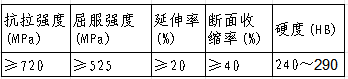 超高强度棒材
优良耐腐蚀性能7耐久性使用寿命                 无要求                    4000次3500次4500次寿命更长